Western Australia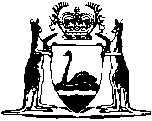 Law Reform (Common Employment) Act 1951Reprint 2:  The Act as at 20 March 2015		Guide for using this reprint		What the reprint includes		Endnotes, Compilation table, and Table of provisions that have not come into operation	1.	Details about the original Act are shown in the Compilation table in endnote 1, at the back of the reprint.  The table also shows any previous reprint.	2.	A table of provisions that have not come into operation, to be found in endnote 1a if it is needed, lists any provisions of the Act being reprinted that have not come into operation and any amendments that have not come into operation.  The full text is set out in another endnote that is referred to in the table.		Notes amongst text (italicised and within square brackets)		Editorial notes show if something has been omitted under the Reprints Act 1984 s. 7(4) (because, although still technically part of the text, it no longer has any effect).The text of anything omitted can be found in an earlier reprint (if there is one) or the Act as passed.		Reprint numbering and date	1.	The reprint number (in the footer of each page of the document) shows how many times the Act has been reprinted.  For example, numbering a reprint as “Reprint 3” would mean that the reprint was the 3rd reprint since the Act was passed.  Reprint numbering was implemented as from 1 January 2003.	2.	The information in the reprint is current on the date shown as the date as at which the Act is reprinted.  That date is not the date when the reprint was published by the State Law Publisher and it is probably not the date when the most recent amendment had effect.Western AustraliaLaw Reform (Common Employment) Act 1951Contents1.	Short title	12.	Repeal of Act 58 Vict. No. 3	13.	Common law doctrine of common employment abrogated and contracting out prevented	14.	Application of this Act	2Notes	Compilation table	3Western AustraliaLaw Reform (Common Employment) Act 1951 An Act to abolish the common law doctrine of common employment. 1.	Short title 		This Act may be cited as the Law Reform (Common Employment) Act 1951 1.2.	Repeal of Act 58 Vict. No. 3 		The Employers’ Liability Act 1894 (58 Victoriae No. 3) is hereby repealed.3.	Common law doctrine of common employment abrogated and contracting out prevented	(1)	It shall not be a defence to an employer who is sued in respect of any injury or damage caused by the wrongful act, neglect, or default of a person employed by him, that that person was at the time the injury or damage was caused in common employment with the person suffering that injury or damage.	(2)	Any provision contained in a contract of service or apprenticeship, or in an agreement collateral thereto (including a contract or agreement entered into before the commencement of this Act), shall be void in so far as it would have the effect of excluding or limiting any liability of the employer in respect of personal injuries caused to the person employed or apprenticed by the wrongful act, neglect, or default of any persons in common employment with him.	(3)	This Act shall bind the Crown and instrumentalities of the Crown.4.	Application of this Act 		This Act shall apply to all causes of action accruing after its commencement.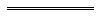 Notes1	This reprint is a compilation as at 20 March 2015 of the Law Reform (Common Employment) Act 1951. The following table contains information about that Act. The table also contains information about any reprint.Compilation tableReprinted under the Reprints Act 1984 as at 20 March 2015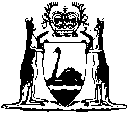 Reprinted under the Reprints Act 1984 asat 20 March 2015Short titleNumber and yearAssentCommencementLaw Reform (Common Employment) Act 195129 of 1951 (15 and 16 Geo. IV No. 29 )19 Dec 195119 Dec 1951Reprint of the Law Reform (Common Employment) Act 1951 as at 10 May 2002 Reprint of the Law Reform (Common Employment) Act 1951 as at 10 May 2002 Reprint of the Law Reform (Common Employment) Act 1951 as at 10 May 2002 Reprint of the Law Reform (Common Employment) Act 1951 as at 10 May 2002 Reprint 2: The Law Reform (Common Employment) Act 1951 as at 20 Mar 2015Reprint 2: The Law Reform (Common Employment) Act 1951 as at 20 Mar 2015Reprint 2: The Law Reform (Common Employment) Act 1951 as at 20 Mar 2015Reprint 2: The Law Reform (Common Employment) Act 1951 as at 20 Mar 2015